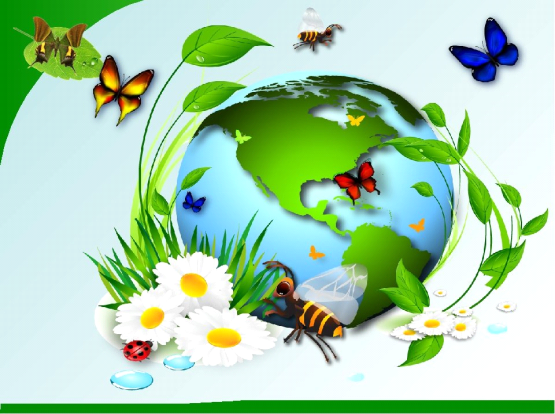 Подвижные игры с экологической направленностью 1.Игра как метод экологического воспитания Экологическое воспитание – это единство экологического сознания и поведения, гармоничного с природой. На формирование экологического сознания оказывают влияние экологические знания и убеждения. Ответственное отношение к природе - сложная характеристика личности. Она означает понимание законов природы, определяющих жизнь человека, проявляется в соблюдении нравственных и правовых принципов природопользования, в активной созидательной деятельности по изучению и охране среды, пропаганде идей правильного природопользования, в борьбе со всем, что губительно отражается на окружающей природе.   2.Цель экологического воспитания - формирование ответственного отношения к окружающей среде, которое строится на базе экологического сознания. Это предполагает соблюдение нравственных и экологических принципов природопользования и пропаганду идей его оптимизации, активную деятельность по изучению и охране природы своей местности. 3.К формам воспитания экологической культуры можно отнести следующие: традиционные учебные занятия, экологические игры, экологические сказки, экологическая тропа, практикумы, опыты и т.д. - те технологические приёмы, которые, во-первых, в наибольшей степени отвечают потребностям и возможностям младшего возраста, а во-вторых, позволяют изменить потребительское отношение детей к природе.  Игра – самоценная деятельность, обеспечивающая ощущение свободы, подвластности вещей, действий, отношений, позволяющая наиболее полно реализовать себя «здесь» и «теперь», достичь состояния полного эмоционального комфорта, стать причастным к детскому обществу, построенному на свободном общении равных. В игре формируются все стороны личности ребенка, происходят значительные изменения в его психике, подготавливающие переход к новой, более высокой стадии развития. Этим объясняются огромные воспитательные возможности игры. Особое место занимают игры, которые создаются самими детьми, - их называют творческими или сюжетно-ролевыми. В этих играх дети воспроизводят в ролях все то, что они видят вокруг себя в жизни и деятельности взрослых. Творческая игра наиболее полно формирует личность ребенка, поэтому является важным средством воспитания. Суть игр для развития эстетического восприятия природы состоит в том, что дети, при непосредственном контакте с природными объектами (наблюдения или более близком контакте – прикосновении к растению, животному, поглаживание ствола, листьев и т.д.), должны рассказать что-либо интересное об объекте природы. Это могут быть особенности внешнего вида, особенности роста, развития, ухода или случаи бережного (жесткого) отношения людей к растениям, животным. При проведении этих игр необходимо учитывать следующее: · у детей должен быть сформирован широкий круг представлений об объектах природы; · игры лучше всего проводить в естественной природной среде, чтобы дети могли подойти к тому или иному растению (животному), прикоснуться к нему, посмотреть на его состояние (для развития эстетического, эмоционального восприятия природы); · игры этого блока дадут наилучший воспитательный результат, если будут проводиться с небольшой подгруппой детей (5-7 детей). Такая организация позволяет наладить тесный эмоциональный контакт с детьми, вызвать их на откровенный разговор, дает возможность высказаться всем ребятам, с одной стороны, а с другой стороны – препятствует утомляемости, не задерживает ход игры. Необходимо подчеркнуть, что в играх, направленных на развитие эстетического восприятия природы, ранее накопленные знания, умственные действия особенно обогащают и расширяют сферу чувств и переживаний, придают им осмысленность. При такой мыслительной деятельности, связанной с природой, рождается эмоциональное побуждение, совершенно исключается равнодушие и безразличие – возрастает мыслительная напряженность, творческое мышление, страстное желание узнать больше нового, сверхинтересного и необычного для себя. Создается определенное отношение к природе в целом и к конкретному её объекту, обостряется внимание к ним, и, следовательно, идет процесс эмоционально-психологической готовности принять интересную и полезную информацию о природе, т.е. появляется разносторонний интерес к познанию. Ребенок становится внимательным к миру природы и ко всему, что в нём происходит, занимает позицию защитника и созидателя красоты в природе. В результате формируется непосредственная эмоциональная отзывчивость, радость предстоящего познания, волнение от встречи с неизвестным в природе, предвосхищение необычных и прекрасных встреч в этом мире, своих сил и способностей относительно изучения окружающей природы.  4. Особенности экологической игры Обратимся конкретно к такой форме, как экологическая игра, и её использованию в воспитании экологической культуры.  Экологические игры - это форма экологического образования и воспитания экологической культуры, основанная на развёртывании особой игровой деятельности участников, стимулирующая высокий уровень мотивации, интереса к природе. Основные задачи воспитателя при использовании им экологической игры состоят в следующем: · формирование системы знаний о природе; · формирование мотивов, потребностей, привычек, экологически целесообразного поведения и деятельности в природе; · формирование коммуникативных умений и навыков.   Рассмотрим подвижные игры с экологической направленностью.  Большую группу игр с правилами составляют подвижные и подвижно-дидактические игры. В основе их лежат разнообразные движения - ходьба, бег, прыжки, лазанье, метание и т. д.   Подвижные игры удовлетворяют потребность растущего ребенка в движении, способствуют накоплению разнообразного двигательного опыта. Активность ребенка, радостные переживания, связанные с игрой, - все это благотворно влияет на самочувствие, настроение, создавая положительный фон для общего физического развития. Подвижные игры включают комплексы движений разного вида, большинство из которых связаны с крупными мышечными группами. Это делает данный вид игр важным средством физического воспитания, развития движений детей. С малышами воспитатель проводит очень простые по содержанию подвижные игры, так или иначе основанные на представлениях о природе. Эти игры закрепляют первые знания, которые дети получают в наблюдениях. *Организуя подвижные игры, необходимо помнить, что ребёнок будет активен и получит удовольствие лишь в том случае, если игра основана на знакомых ему ощущениях и сведениях. В этом случае у него будет развиваться быстрота реакции, ориентировки, способность использовать багаж уже имеющихся знаний. Овладение знаниями о природе при помощи подвижных игр, вызывающих переживания, не могут не оказывать влияния на формирование у ребенка бережного и внимательного отношения к объектам растительного и животного мира. А экологические знания, вызывающие положительную эмоциональную реакцию у ребенка, войдут в его самостоятельную игру, станут в конечном итоге ее содержанием. Таким образом, подвижные игры как средство экологического образования – это специально организованный процесс, содержание которого через выполнение двигательных действий позволяет познать окружающий мир. В подвижных играх, в которых использовались имитационно-подражательных действия, дети воспроизводили знакомые им образы зверей, птиц, насекомых и деревьев. То есть визуальные образы живой природы проецировались детьми в практическую деятельность, что позволяет им соприкасаться с ней, становясь активным участником познавательного процесса. Имитационно-подражательные движения развивают у дошкольников физические качества и двигательные способности, образное и творческое мышление, внимание и память, фантазию и т.д   Познавательные природоведческие пословицы, поговорки, пальчиковые игры, физкультминутки и игры.   Пословицы и поговорки о временах года.  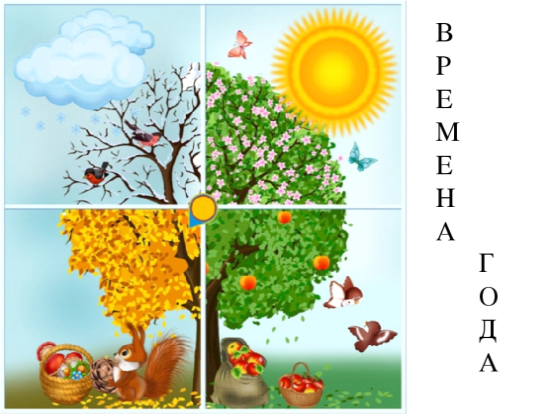 Зима. Не велик мороз - да краснеет нос. Зимой солнце, что мачеха: светит, да не греет. Снега надует - хлеба прибудет. Береги нос в большой мороз. Мороз невелик, да стоять не велит. Снег земле-кормилице – что тёплый кожух.   Весна. Весна водой богата. Кто весной трудиться рад, будет осенью богат. Весенний день целый год кормит. Посеешь впору – соберёшь зерна гору. Весна красна цветами, а осень - пирогами. Весна да осень – на дню погод восемь.   Лето. Худо лето, когда солнца нету. Жатва время дорогое: никому тут нет покоя. Лето собирает, а зима поедает. Пришел июнь-разноцвет – отбою от работы нет. Что в августе соберёшь, с тем и зиму проведёшь. Осень. В осеннее ненастье семь погод на дворе. Весна красна, да голодна, осень дождлива, да сытна. Осенний день прозевал – урожай потерял. Осенняя пора – птица со двора. Гром в сентябре – тёплая осень. Октябрьский гром - к белоснежной зиме. Поздний листопад – к суровой продолжительной зиме. Когда гусь улетает, снег выпадает. Пословицы о лесе: Растение - земли украшение. Рощи да леса – всему свету краса. По лесу ходи – под ноги гляди. Лес не школа, а всех учит. Лес и вода – брат и сестра. Много леса – не губи, Мало леса – береги, Нет леса – посади. И лес шумит дружней, когда деревьев много. Враг природы тот, кто лес не бережёт. Пословицы о природе : Птиц, зверей оберегайте и всегда им помогайте! Кто природу губит, тот свой народ не любит. Кто умеет добрым быть, тот сможет природу беречь и любить.   Пальчиковые игры:  «Посадим цветы» Мы ямку раскопаем, семечко посадим. Дождичек польёт, оно подрастёт. Сначала стебелёк, а затем цветок. Наши красные цветки расправляют лепестки. Ветерок чуть дышит, лепестки колышет. Наши красные цветки закрывают лепестки, Головой качают, тихо засыпают. «Растение» Много всяких растений повсюду: Возле речки, на пруду, на поляне и в саду. Утром весенним раскрывают они лепестки. Всем лепесткам красоту и питанье Дружно дают под землёй корешки. Пальцы сжаты в кулак, плотно прижаты друг к другу, медленно поднимаются вверх до высоты большого пальца - прорастает растение. Тыльные стороны ладоней соединены, пальцы опущены вниз – корень растения.  Физкультминутки:  «Прогулка по лесу» Дети по лесу гуляли, За природой наблюдали, Вверх на солнце посмотрели, И их лучики согрели. Бабочки летали, Крыльями махали. На нос села пчела. Посмотрите вниз друзья. Мы листочки приподняли, В ладошку ягоды набрали. Хорошо мы погуляли! И немножечко устали.   «Лягушки» На болоте две подружки, Две зелёные лягушки. Утром рано умывались, Полотенцем растирались, Лапками топали, Вправо, влево наклонялись И обратно возвращались. Вот здоровья в чём секрет. Всем друзьям - физкультпривет! Лесные правила.  Если в лес пришёл гулять, свежим воздухом дышать, Бегай, прыгай и играй, только, чур, не забывай, Что в лесу нельзя шуметь, даже очень громко петь. Испугаются зверушки – убегут с лесной опушки. Ветки дуба не ломай. Никогда не забывай Мусор с травки убирать. Зря цветы не надо рвать. Из рогатки не стрелять: в лес приходят отдыхать. Бабочки пускай летают, ну кому они мешают? Здесь не нужно всех ловить, топать, хлопать, палкой бить.  Природоведческие игры ( малоподвижные игры).  «Летает, плавает, бегает» Воспитатель показывает или называет детям объект живой природы. Дети должны изобразить способ передвижения этого объекта. Например: при слове «зайчик» дети начинают бегать или прыгать на месте; при слове «карась» - имитируют плывущую рыбу; при слове «воробей» - изображают полёт птицы. «Я знаю» (игра с мячом) Дети становятся в круг, в центре – воспитатель с мячом. Воспитатель бросает ребёнку мяч и называет класс объектов природы (звери, птицы, рыбы, растения, деревья, цветы). Ребёнок, поймавший мяч, говорит: «Я знаю 5 названий зверей» и перечисляет (например: лось, лиса, волк, заяц, олень) и возвращает мяч воспитателю. Второму ребёнку воспитатель бросает мяч и говорит: «Птицы». Ребёнок ловит и называет 5 птиц и т.д. «Воздух, земля, вода» (игра с мячом) Воспитатель бросает мяч ребёнку и называет объект природы, например, «сорока». Ребёнок должен ответить «воздух» и бросить мяч обратно. На слово «дельфин» ребёнок отвечает « вода», на слово «волк» - «земля» и т.д. *Возможен другой вариант этой игры : воспитатель называет слово « воздух». Ребёнок, поймавший мяч, должен назвать птицу. На слово «земля» - животное, обитающее на земле; на слово «вода» - обитателя рек, морей и океанов.   «У меня в огороде» с мячом Дети по кругу бросая мяч называют овощи, которые могут расти в огороде на грядке (помидор, огурец, баклажан, морковь и т.д.). *Возможен и другой вариант этой игры: другие предметы живой и неживой природы. Например: подорожник, воробей и др. Ребёнок должен обосновать, что эти объекты делают у него в огороде. Например: воробей – клюёт гусениц с нашей капусты, подорожник я оставил, чтобы лечиться и т.д.   «Мошки и ласточки» (подвижная игра) Ведущий активизирует внимание детей экологической информацией: «Дети, кто знает, какую пользу приносят птицы? Птицы очень полезны, многие из них ловят назойливых и вредных насекомых, как это делает, например, хорошо знакомая вам ласточка». Выбирается «ласточка», остальные играющие — «мошки».«Мошки» разбегаются («разлетаются») по площадке, а «ласточка» их догоняет, стараясь дотронуться до кого-нибудь рукой. Пойманная «мошка» выбывает из игры. Побеждает «ласточка», которая поймает больше «мошек». «Сова» В лесу темно, Все спят давно. Все птицы спят, Одна сова не спит, Летит, кричит. Сова показывает, какая у нее большая голова. Вертит головой, смотрит по сторонам. Совушка-сова, Большая голова, На суку сидит, Головой вертит. Во все стороны глядит, Да вдруг — как полетит! Услышав слова «как полетит!», дети убегают, а сова их догоняет. Желательно, чтобы до игры воспитатель показал картинку с изображением совы, рассказал об этой птице. И такие игры как «Наседка и цыплята», «Мыши и кот», «Солнышко и дождик», «Волки и овцы», « Лиса в курятнике». 